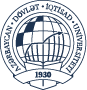 AZƏRBAYCAN RESPUBLİKASI  TƏHSİL NAZİRLİYİAZƏRBAYCAN DÖVLƏT İQTİSAD UNİVERSİTETİBEYNƏLXALQ İQTİSADİYYAT MƏKTƏBİ Lecturer: Bahruz BabayevCourse: Enterprise security Qrup 1081What is a business plan?Does the ERM matter for small companies? Please, support your opinion. Please explain an enterprise risk, opportunity and uncertainty.   Present the main titles of Sarbanes Oxley Act. Introduce types of risks organizations face. Please explain a strategic ERM approach for risk management?What is the spoofing? What are internet vulnerabilities?Indicate common parts of a good business plan. What is the role of auditing for protecting of information systems?What is ISO 3100 and how it is successfully applied?What are the activities for business continuity planning?What are the main frameworks for ERM? Who uses SWOT & How?What are computer crimes? Present types of general cyber controls. What is the phishing?  Reasons why companies need a strong business plan? Indicate some elements of Financial Plan. Explain how an ERM approach can result in reduced earnings volatility for an organization? What kinds of cyber security challenges companies face?Explain the components of COSO. Indicate the shortcomings for the application of ERM. Explain the importance of information security. What is SWOT?Explain the goal of the Corporate Governance Codex.  What is the measure for operational risk management? What is enterprise security management? List operational, financial, strategic and environmental risks. Why do organizations need enterprise security management? Management activities of enterprise security management. Key issues in today’s risk environment. Identify ways that businesses can protect themselves from risk. What are key issues in information security management? Corporate governance and its elements. What is the organizational integrity? How is it threatened? Four pillars of corporate governance. What alternative responses are available to manage risk? How does management define the entity’s risk management objectives? Business ethics and their role in business security.  What is sustainability strategy of the enterprise?  Identify 3 types of business risk. What are key measures organizations implement to build secure organizations? Explain how risk affects business decisions.Impact of risks on profits What threatens organization in the modern world?How do internal documents and codes help build secure organization? The role of internal audit in enterprise security management What operational risks do companies face in the modern world? Role of corporate policies in the developing countries  Is enterprise risk management essential to businesses? Who should participate in enterprise risk management process, and how?What is the difference between an event and a risk?Explain the management controlWhat are indicators of management success? How to initiate an ERM program in your organization? Summarize the important benefits of ERM approach?  Illustrate the components of information security. Who or what influences organisational culture?What are the measures to provide confidentiality of information?Explain organizational information availability and privacyHow management control systems help in evaluating the success of strategy. Explain the term “risk culture”. How to create the right culture in organizations. What is the security and its specialized areas? Describe how an ERM approach will improve an organization’s acceptance by internal and external stakeholdersPresent and explain information security. Illustrate Triangle (3 key concepts) for information security. What is management? Present key managerial roles. List and explain principles of information security management. List and explain InfoSec planning types. Illustrate examples of risk assessment. What if a firm does not have a control system?Explain how an ERM approach increases profitability? Present simple rules for a successful SWOT analysis